附件2：考点导航、考点平面图、考点考场示意图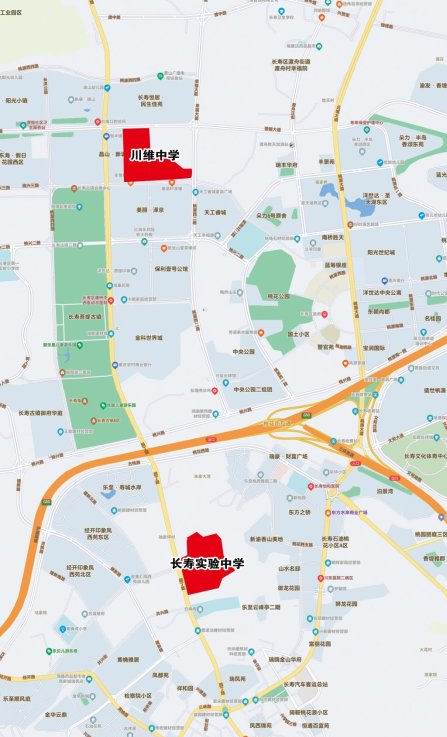 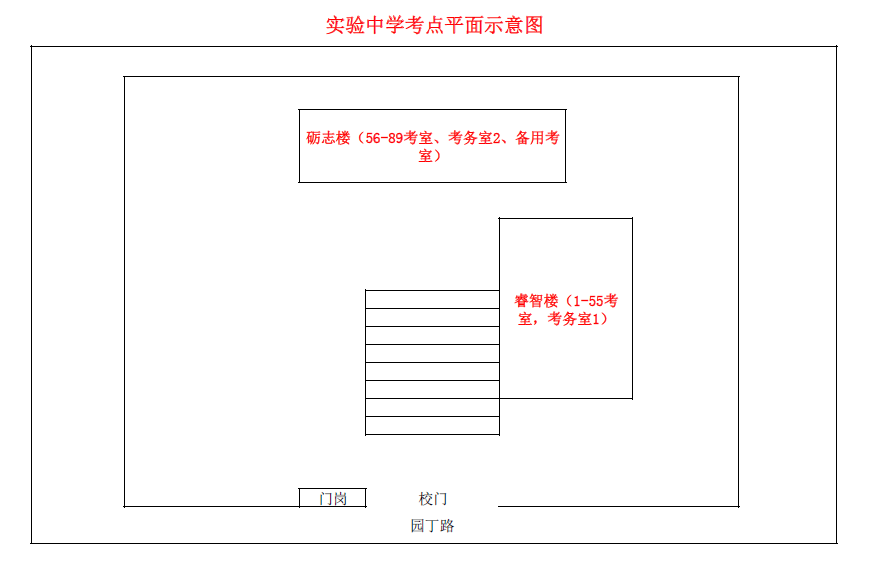 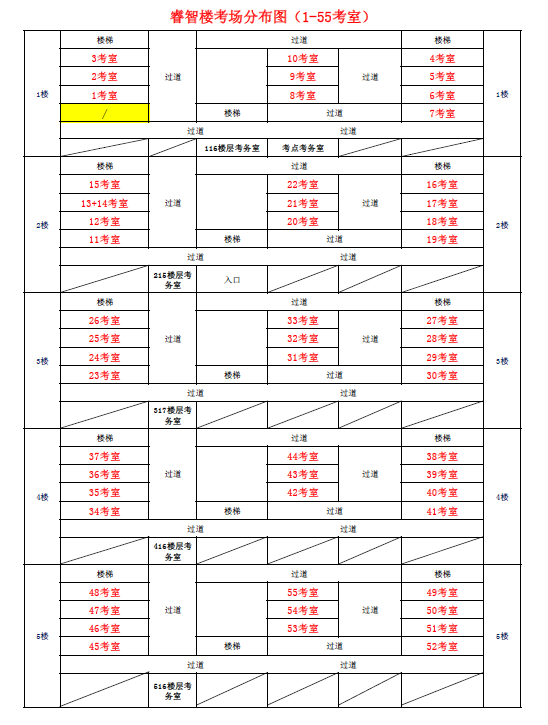 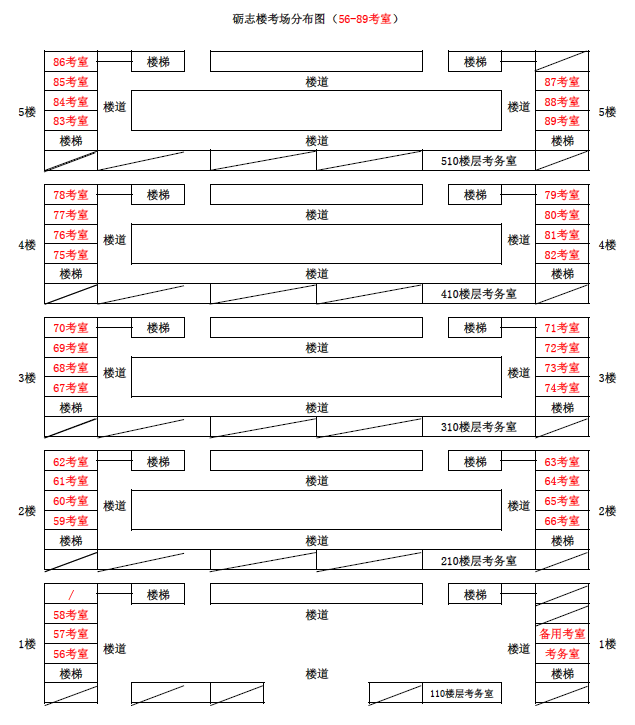 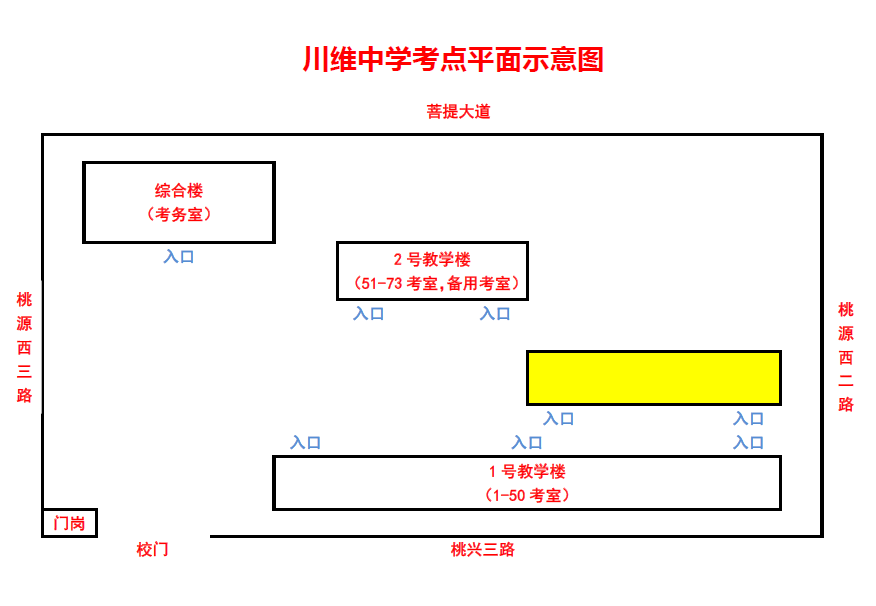 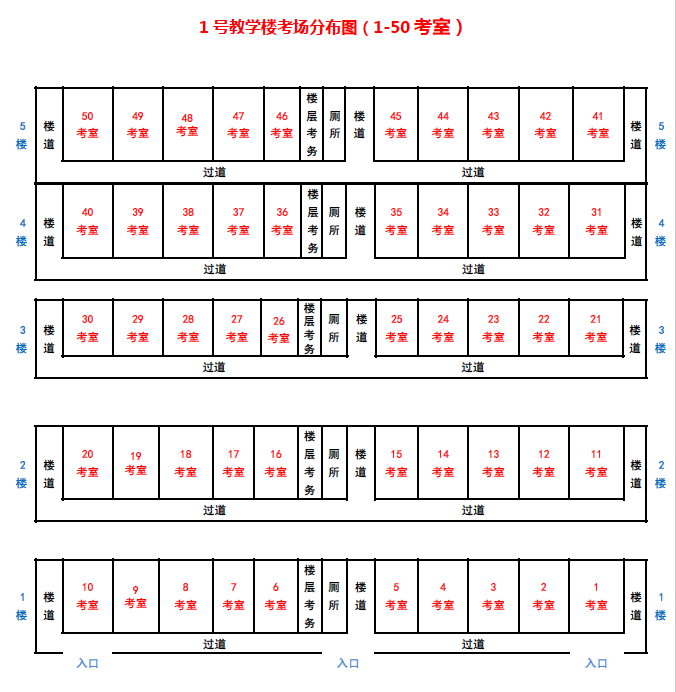 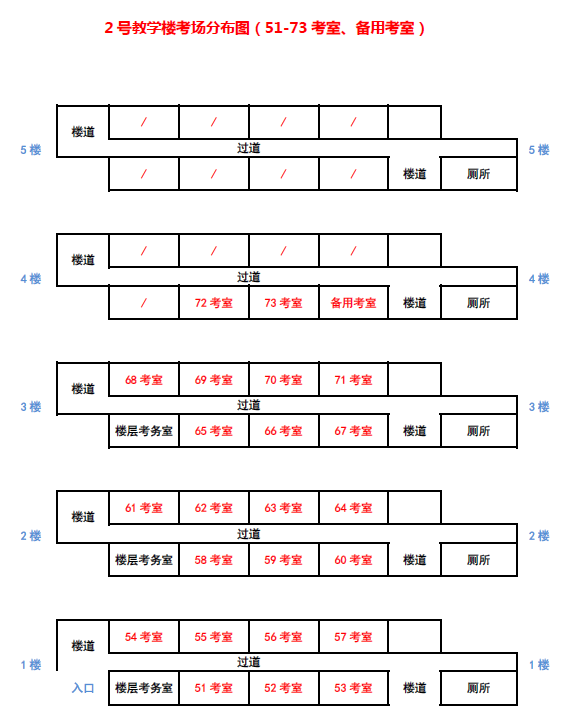 